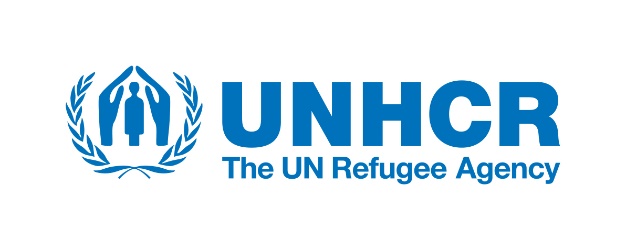 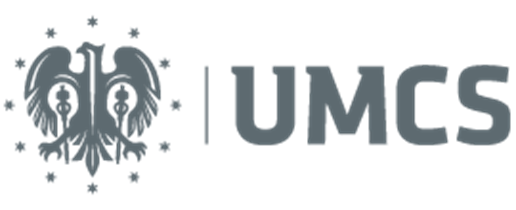 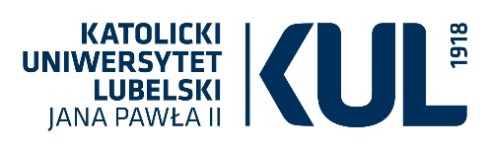 Regulamin Konkursu na najlepszą pracę dyplomową i doktorską w dziedzinie wysiedleń przymusowych i uchodźstwa§ 1 Organizacja konkursuKonkurs organizowany jest przez Biuro Terenowe Wysokiego Komisarza Narodów Zjednoczonych ds. Uchodźców w Lublinie oraz Katolicki Uniwersytet Lubelski Jana Pawła II i Uniwersytet Marii Curie-Skłodowskiej.  § 2 Cele konkursua) zwiększanie zainteresowania studentów oraz doktorantów problematyką wysiedleń przymusowych, w tym kwestiami związanymi ze zjawiskiem uchodźstwa; b) popularyzacja problematyki  wysiedleń przymusowych i uchodźstwa; c) popularyzowanie wiedzy o problemach wysiedleń przymusowych i uchodźstwa oraz podnoszenie świadomości społecznej w tym obszarze;d) promowanie badań naukowych związanych ze zjawiskiem wysiedleń przymusowych i uchodźstwa;e) wspieranie społeczności badawczej skupionej wokół problematyki wysiedleń przymusowych i uchodźstwa.§ 3 Kategorie prac konkursowychKonkurs obejmuje trzy kategorie prac: - licencjackie/inżynierskie, - magisterskie, - doktorskich. § 4 Komisja KonkursowaKomisja Konkursowa jest powołana przez instytucje organizujące konkurs i składa się z 6 do 12 członków.  Zadaniem Komisji jest: ocena nadesłanych prac; wybór laureatów konkursu. Komisja wyłania laureatów konkursu na posiedzeniu tajnym, po uprzednim zapoznaniu się jej członków ze zgłoszonymi pracami. Komisja zastrzega sobie prawo do konsultacji złożonych prac dyplomowych z ekspertami w odpowiednich pracy dziedzinach nauki.   4. Organizatorzy konkursu mogą ustanowić Kapitułę Honorową, w skład której wchodzą przedstawiciele świata nauki o znacznym dorobku w obszarze uchodźctwa i migracji przymusowych. Kapituła Honorowa sprawuje pieczę nad działalnością Komisji Konkursowej. § 5 Przedmiot konkursuKonkursem objęte są prace licencjackie (i inżynierskie), magisterskie oraz doktorskie obronione od 1 stycznia 2021 do 30 września 2023, które podejmują tematy związane z problematyką wysiedleń przymusowych, w tym kwestiami związanymi z uchodźstwem. § 6 Uczestnictwo w konkursie1.  Zgłoszenia pracy do konkursu dokonuje Autor zgłaszanej pracy, obronionej na jednej z uczelni Województwa Lubelskiego poprzez formularz elektroniczny. 2. Zgłoszenie pracy do konkursu wymaga przesłania: kompletnie wypełnionego formularza zgłoszeniowego; pracy dyplomowej w formacie PDF (identycznej z zamieszczoną w Archiwum Prac Dyplomowych uczelni) lub udostępnionej w innej formie wynikającej ze specyfiki pracy;streszczenia pracy dyplomowej (identycznego ze streszczeniem zamieszczonym w Archiwum Prac Dyplomowych uczelni); skan dyplomu ukończenia studiów;zgody na przetwarzanie danych uczestnika w celu niezbędnym do realizacji konkursu.Autor możne zgłosić do konkursu tylko jedną pracę. Zgłoszenie pracy do konkursu powinno być dokonane w terminie do 19 listopada 2023 do godziny 23:59. Prace dyplomowe dostarczone po terminie, o którym mowa powyżej, nie będą oceniane.  Zgłoszenia należy dokonać poprzez Formularz elektroniczny. W przypadku prac sporządzonych w innej formie, niż prace pisemne, uczestnik konkursu kontaktuje się z Komisją Konkursową w sprawie trybu udostępnienia pracy do oceny. § 7 Zasady i ogólne kryteria oceny1. Komisja Konkursowa dokonuje oceny zgłoszonych prac konkursowych, biorąc pod uwagę: - poziom merytoryczny (lub artystyczny) pracy; - nowatorski i twórczy charakter pracy; - poziom edytorski pracy.  2. Do konkursu mogą być zgłoszone prace, które zostały pomyślnie obronione. Na konkurs będą przyjmowane prace napisane w języku polskim lub angielskim.  § 8 Nagrody i wyróżnieniaNagrody i wyróżnienia będą przyznawane w trzech kategoriach prac. Autorzy, których prace dyplomowe otrzymają pierwsze i drugie miejsce, otrzymają nagrody rzeczowe. Laureaci trzeciego miejsca otrzymają wyróżnienia. § 9 Postanowienia ogólneTryb przeprowadzania konkursu należy do decyzji Komisji Konkursowej. Decyzje dotyczące nagród i wyróżnień są ostateczne i nie przysługuje od nich odwołanie. Organizatorzy konkursu zastrzegają sobie prawo unieważnienia konkursu, innego podziału nagród lub nieprzyznania nagrody. § 10 Wyniki konkursuWyniki konkursu będą ogłoszone w grudniu 2023. Competition Regulations for the best thesis and dissertation in the field of forced displacement and refugee-related matters§ 1 Organisation of the competitionThe competition is organised by the Field Office of the United Nations High Commissioner for Refugees in Lublin and the John Paul II Catholic University of Lublin and the Maria Curie-Skłodowska University.  § 2 Objectives of the competitiona) to raise the interest of students and doctoral students in the issue of forced displacement, including issues related to the refugee-related matters; b) to popularise the issues of forced displacement and refugees; c) to popularise knowledge and raise public awareness of the problems of forced displacement and refugees;d) to promote research related to the matter of forced displacement and refugees;e) to support the research community around the issues of forced displacement and refugee-related matters.§ 3 Categories of entriesThe competition comprises three categories of theses: - bachelor's/engineering, - master's theses, - doctoral theses.§ 4 Competition Jury1. The Competition Committee is appointed by the institutions organising the competition and consists of 6 to 12 members.  2. The task of the Commission shall be: a) to evaluate the works submitted; b) select the winners of the Competition. 3. The Commission shall select the winners of the competition in a confidential session, after its members have familiarised themselves with the submitted works. The Commission reserves the right to consult the submitted theses with experts in the relevant fields of science.  4. The organisers of the competition may establish a Honorary Committee consisting of representatives of the world of science with significant achievements in the field of refugees and forced migrations. The Honorary Committee oversees the activities of the Competition Committee. § 5 Subject of the CompetitionThe competition is open to bachelor's (and engineering), master's and doctoral theses defended between 1 January 2021 and 30 September 2023, which address topics related to forced displacement, including refugee related matters.§ 6 Participation in the competition1. Submission of a thesis to the competition is made by the author of the submitted thesis, defended at one of the universities of Lubelskie Voivodeship, via an electronic form. 2. Entrance to the competition requires the submission of: a) a fully completed application form; b) the thesis in PDF format (identical to the one posted in the Archive of Dissertations at the university) or made available in another form resulting from the specifics of the thesis;c) a summary of the diploma thesis (identical to that posted in the University's Thesis Archive); d) a scan of the diploma of graduation;e) consent to the processing of the entrant's data for the purposes necessary for the competition.4. An author may submit only one entry to the competition. Submission of the thesis to the competition should be made by the deadline of 19 November 2023 until 11:59 p.m. The thesis submitted after the deadline referred to above will not be evaluated. 5. Submissions should be made via the Electronic Form. In the case of theses prepared in a form other than written work, the Competition Participant shall contact the Competition Committee regarding the mode of making the work available for evaluation.§ 7 Principles and general criteria of assessment1. The Competition Committee shall evaluate the submitted Competition works, taking into account: - the substantive (or artistic) level of the work; - the innovative and creative nature of the work - the level of editing of the work.  2. Works that have been successfully defended may be submitted to the competition. The competition will accept works written in Polish or English.  § 8 Prizes and distinctionsPrizes and distinctions will be awarded in three categories of theses. The authors whose theses receive first and second place will receive prizes in kind. Third-place winners will receive an honourable mention. § 9 General provisions1. The manner in which the competition will be conducted is at the discretion of the Competition Committee. 2. Decisions regarding prizes and distinctions are final and cannot be appealed. 3. 3. The organisers of the competition reserve the right to cancel the competition, to divide the prizes differently or not to award a prize. § 10 Results of the competitionThe results of the competition will be announced in December 2023.